Antarctic Leadership
Achievements and Legacies from the Heroic Age
Lesson Plan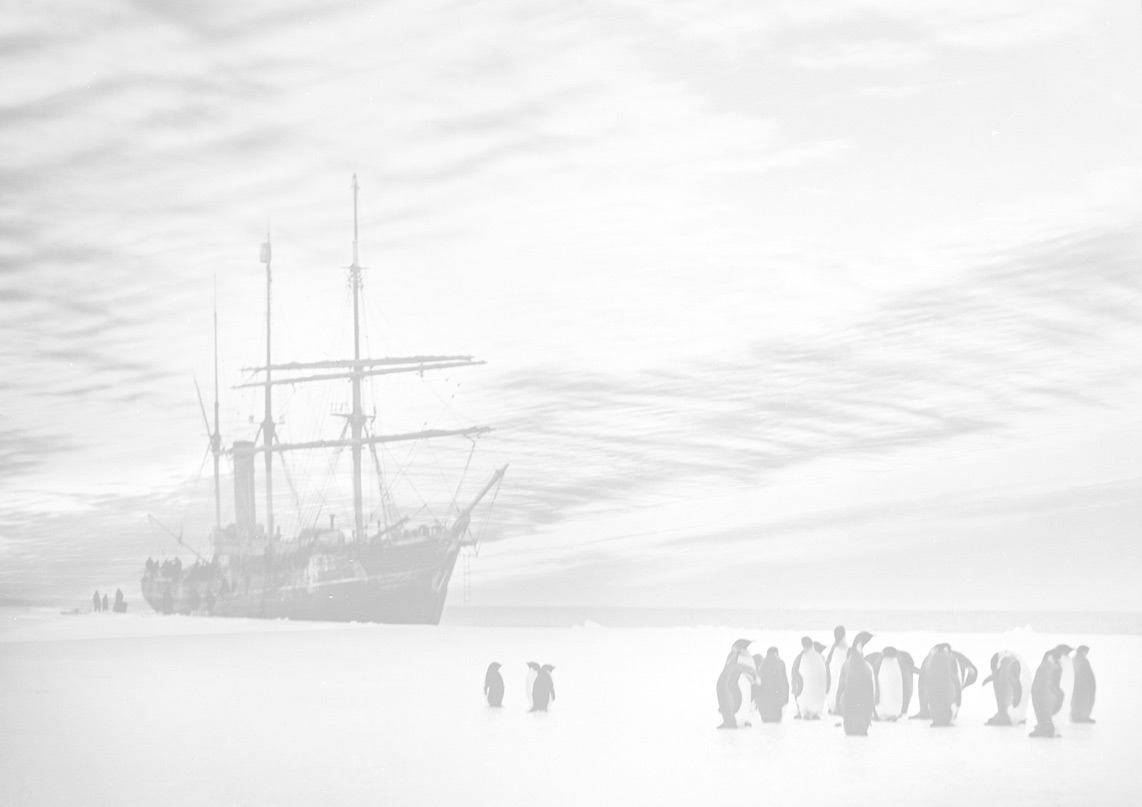 Read through the PowerPoint presentation about the 4 explorers and fill in the table: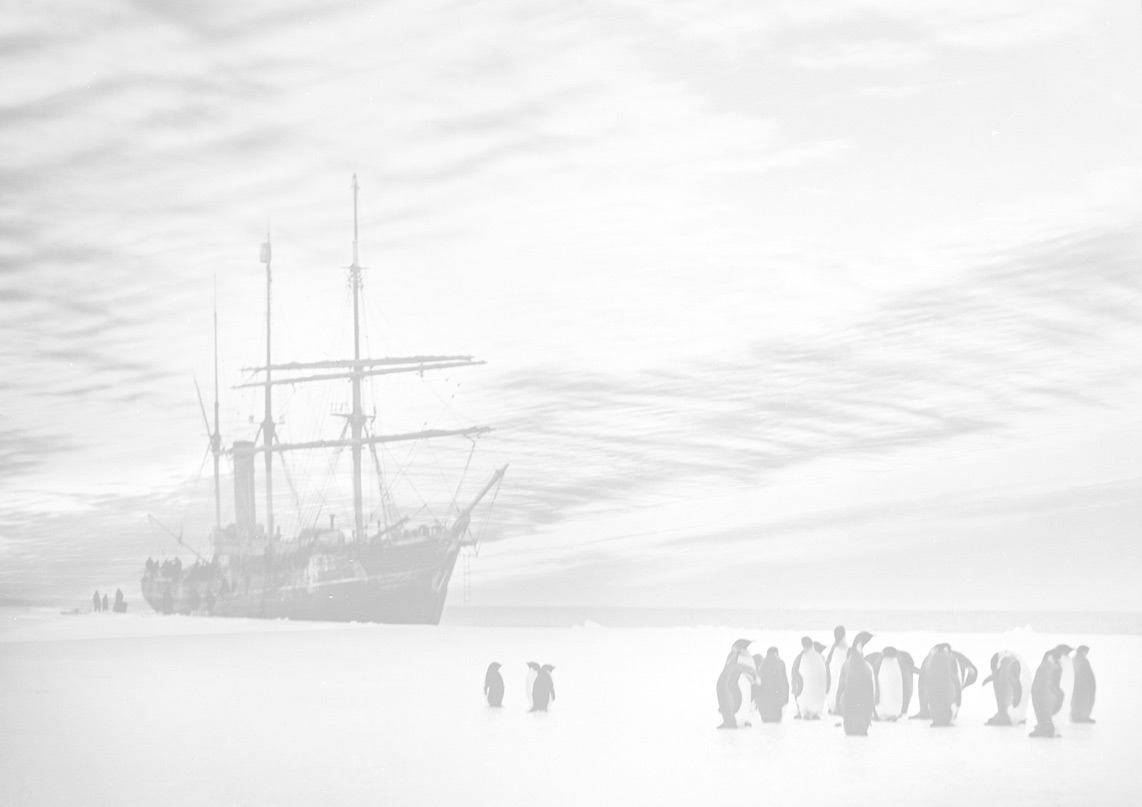 You are going to prepare a short presentation* of about five minutes about one of these explorers presenting the case for why his achievements and legacy were the most important.*You may or may not be called on to present it to the class, it will need to be written regardless.Antarctic Leadership
Achievements and Legacies from the Heroic Age
Lesson PlanRead through the PowerPoint presentation about the 4 explorers and fill in the table:You are going to prepare a short presentation* of about five minutes about one of these explorers presenting the case for why his achievements and legacy were the most important.*You may or may not be called on to present it to the class, it will need to be written regardless.Roald AmundsenDouglas MawsonRobert
ScottErnest ShackletonAge at most famous expeditionMost famous expeditionAge when died2 ways he is remembered todayWhat was his main job?How many times did he go to the Antarctic?What did he do after his last Antarctic expedition?Roald AmundsenDouglas MawsonRobert
ScottErnest ShackletonAge at most famous expeditionMost famous expeditionAge when died2 ways he is remembered todayWhat was his main job?How many times did he go to the Antarctic?What did he do after his last Antarctic expedition?